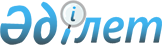 "2012-2014 жылдарға арналған аудандық бюджет туралы" Қордай аудандық мәслихатының 2011 жылғы 20 желтоқсандағы № 45-3 шешіміне өзгерістер енгізу туралы
					
			Күшін жойған
			
			
		
					Жамбыл облысы Қордай аудандық мәслихатының 2012 жылғы 2 наурыздағы N 3-2 Шешімі. Жамбыл облысы Қордай ауданының Әділет басқармасында 2012 жылғы 14 наурызда 6-5-139 нөмірімен тіркелді. Қолданылу мерзімінің аяқталуына байланысты күші жойылды (Жамбыл облыстық Әділет департаментінің 2013 жылғы 11 наурыздағы N 2-2-17/388 хаты)      Ескерту. Қолданылу мерзімінің аяқталуына байланысты күші жойылды (Жамбыл облыстық Әділет департаментінің 11.03.2013 № 2-2-17/388 хаты).

      РҚАО ескертпесі:

      Мәтінде авторлық орфография және пунктуация сақталған.

      Қазақстан Республикасының 2008 жылғы 4 желтоқсандағы Бюджет кодексінің 106-бабына, «Қазақстан Республикасындағы жергілікті мемлекеттік басқару және өзін-өзі басқару туралы» Қазақстан Республикасының 2001 жылғы 23 қаңтардағы Заңының 6-бабына сәйкес аудандық мәслихат ШЕШІМ ЕТТІ:



      1. «2012-2014 жылдарға арналған аудандық бюджет туралы» Қордай аудандық мәслихатының 2011 жылғы 20 желтоқсандағы № 45-3 шешіміне (Нормативтік құқықтық актілерді мемлекеттік тіркеу тізілімінде № 6-5-133 болып тіркелген, 2011 жылғы 24 желтоқсанда № 198-200 аудандық «Қордай шамшырағы» – «Кордайский маяк» газетінде жарияланған) келесі өзгерістер енгізілсін:



      1 тармақта:

      1) тармақшада:

      «1185335» сандары «1184195» сандарымен ауыстырылсын;

      «14339» сандары «15479» сандарымен ауыстырылсын;

      тармақшада:

      «10655531» сандары «10724215» сандарымен ауыстырылсын;

      3) тармақшада:

      «23142» сандары «22399» сандарымен ауыстырылсын;

      «24270» сандары «24951» сандарымен ауыстырылсын;

      «1128» сандары «2552» сандарымен ауыстырылсын;

      5) тармақшада:

      « - 23142» сандары « - 91083» сандарымен ауыстырылсын;

      6) тармақшада:

      «23142» сандары «91083» сандарымен ауыстырылсын;

      «1128» сандары «2552» сандарымен ауыстырылсын;

      «0» сандары «69365» сандарымен ауыстырылсын;



      Аталған шешімнің 1 және 5 қосымшалары осы шешімнің 1 және 2 қосымшаларына сәйкес жаңа редакцияда мазмұндалсын.



      2. Осы шешім әділет органдарында мемлекеттік тіркеуден өткен күннен бастап күшіне енеді және 2012 жылдың 1 қаңтарынан қолданысқа енгізіледі.

      

      Аудандық мәслихат                          Аудандық

      сессиясының төрайымы                       мәслихаттың хатшысы

      Г. Айтқұлова                               Б. Әлімбет

Қордай аудандық мәслихатының

2012 жылғы 2 наурыздағы

№ 3-2 шешіміне 1 – қосымшаҚордай аудандық мәслихатының

2011 жылғы 20 желтоқсандағы

№ 45-3 шешіміне 1 - қосымша 2012 жылға арналған аудандық бюджет(мың теңге)

Қордай аудандық мәслихатының

2012 жылғы 2 наурыздағы

№ 3-2 шешіміне 2 - қосымшаҚордай аудандық мәслихатының

2011 жылғы 20 желтоқсандағы

№ 45-3 шешіміне 5 - қосымша 2012-2014 жылдарға арналған аудандық бюджеттен ауылдық округтерге бағдарламалар бойынша бөлінген қаражат көлемдерінің тізбесі мың теңгекестенің жалғасы:кестенің жалғасы: 
					© 2012. Қазақстан Республикасы Әділет министрлігінің «Қазақстан Республикасының Заңнама және құқықтық ақпарат институты» ШЖҚ РМК
				СанатыСанатыСанатыСанатыСомасыСыныбыСыныбыСыныбыСомасыІшкі сыныбыІшкі сыныбыСомасыАтауыСомасы123451. КІРІСТЕР106555311САЛЫҚТЫҚ ТҮСІМДЕР118419501Табыс салығы1408292Жеке табыс салығы14082903Әлеуметтік салық1123531Әлеуметтік салық11235304Меншікке салынатын салықтар8735731Мүлікке салынатын салықтар7251033Жер салығы130984Көлік құралдарына салынатын салық1280975Бірыңғай жер салығы727505Тауарларға, жұмыстарға және қызметтерге салынатын ішкі салықтар428012Акциздер242043Табиғи және басқа да ресурстарды пайдаланғаны үшін түсетін түсімдер33124Кәсіпкерлік және кәсіби қызметті жүргізгені үшін алынатын алымдар127855Тіркелген салық250008Заңдық мәнді іс-әрекеттерді жасағаны және (немесе) оған уәкілеттігі бар мемлекеттік органдар немесе лауазымды адамдар құжаттар бергені үшін алынатын міндетті төлемдер146391Мемлекеттік баж146392САЛЫҚТЫҚ ЕМЕС ТҮСІМДЕР1547901Мемлекет меншіктен түсетін кірістер5491Мемлекеттік кәсіпорындардың таза кірісі бөлігінің түсімдері225Мемлекет меншігіндегі мүлікті жалға беруден түсетін кірістер52704Мемлекеттік бюджеттен қаржыландырылатын, сондай-ақ Қазақстан Республикасы Ұлттық Банкінің бюджетінен (шығыстар сметасынан) ұсталатын және қаржыландырылатын мемлекеттік мекемелер салатын айыппұлдар, өсімпұлдар, санкциялар, өндіріп алулар56641Мұнай секторы ұйымдарынан түсетін түсімдерді қоспағанда, мемлекеттік бюджеттен қаржыландырылатын, сондай-ақ Қазақстан Республикасы Ұлттық Банкінің бюджетінен (шығыстар сметасынан) ұсталатын және қаржыландырылатын мемлекеттік мекемелер салатын айыппұлдар, өсімпұлдар, санкциялар, өндіріп алулар566406Басқа да салықтық емес түсiмдер92661Басқа да салықтық емес түсiмдер92663НЕГІЗГІ КАПИТАЛДЫ САТУДАН ТҮСЕТІН ТҮСІМДЕР4875501Мемлекеттік мекемелерге бекітілген мемлекеттік мүлікті сату551Мемлекеттік мекемелерге бекітілген мемлекеттік мүлікті сату5503Жердi және материалдық емес активтердi сату487001Жер учаскелерін сатудан түсетін түсімдер455002Жер учаскелерін жалдау құқығын сатқаны үшін төлем32004ТРАНСФЕРТТЕР ТҮСІМІ940710202Мемлекеттiк басқарудың жоғары тұрған органдарынан түсетiн трансферттер94071022Облыстық бюджеттен түсетiн трансферттер9407102Функционалдық топБюджеттік бағдарламалардың әкімшісіБағдарламаАтауыФункционалдық топБюджеттік бағдарламалардың әкімшісіБағдарламаАтауыФункционалдық топБюджеттік бағдарламалардың әкімшісіБағдарламаАтауыФункционалдық топБюджеттік бағдарламалардың әкімшісіБағдарламаАтауыСомасы, мың теңге111232. ШЫҒЫНДАР1072421501Жалпы сипаттағы мемлекеттiк қызметтер390099112Аудан (облыстық маңызы бар қала) мәслихатының аппараты17093001Аудан (облыстық маңызы бар қала) мәслихатының қызметін қамтамасыз ету жөніндегі қызметтер13253003Мемлекеттік органның күрделі шығыстары3840122Аудан (облыстық маңызы бар қала) әкімінің аппараты85938001Аудан (облыстық маңызы бар қала) әкімінің қызметін қамтамасыз ету жөніндегі қызметтер70048002Ақпараттық жүйелер құру7085003Мемлекеттік органның күрделі шығыстары8805123Қаладағы аудан, аудандық маңызы бар қала, кент, ауыл (село), ауылдық (селолық) округ әкімінің аппараты245642001Қаладағы аудан, аудандық маңызы бар қаланың, кент, ауыл (село), ауылдық (селолық) округ әкімінің қызметін қамтамасыз ету жөніндегі қызметтер234933022Мемлекеттік органның күрделі шығыстары10709452Ауданның (облыстық маңызы бар қаланың) қаржы бөлімі24103001Аудандық бюджетті орындау және коммуналдық меншікті (облыстық маңызы бар қала) саласындағы мемлекеттік саясатты іске асыру жөніндегі қызметтер21388003Салық салу мақсатында мүлікті бағалауды жүргізу2555010Жекешелендіру, коммуналдық меншікті басқару, жекешелендіруден кейінгі қызмет және осыған байланысты дауларды реттеу160453Ауданның (облыстық маңызы бар қаланың) экономика және бюджеттік жоспарлау бөлімі17323001Экономикалық саясатты, мемлекеттік жоспарлау жүйесін қалыптастыру және дамыту және ауданды (облыстық маңызы бар қаланы) басқару саласындағы мемлекеттік саясатты іске асыру жөніндегі қызметтер1732302Қорғаныс364122Аудан (облыстық маңызы бар қала) әкімінің аппараты364005Жалпыға бірдей әскери міндетті атқару шеңберіндегі іс-шаралар36403Қоғамдық тұртіп, қауіпсіздік, құқықтық, сот, қылмыстық-атқару қызметі2030458Ауданның (облыстық маңызы бар қаланың) тұрғын үй-коммуналдық шаруашылығы, жолаушылар көлігі және автомобиль жолдары бөлімі2030021Елдi мекендерде жол жүрісі қауiпсiздiгін қамтамасыз ету203004Бiлiм беру8878742471Ауданның (облыстық маңызы бар қаланың) білім, дене шынықтыру және спорт бөлімі388381003Мектепке дейінгі тәрбиелеу мен оқытуды қамтамасыз ету387015025Мектепке дейінгі білім беру ұйымдары тәрбиешілеріне біліктілік санаты үшін қосымша ақының мөлшерін арттыруға республикалық бюджет есебінен берілетін трансферттер1366123Қаладағы аудан, аудандық маңызы бар қала, кент, ауыл (село), ауылдық (селолық) округ әкімінің аппараты5338005Ауылдық (селолық) жерлерде балаларды мектепке дейін тегін алып баруды және кері алып келуді ұйымдастыру5338471Ауданның (облыстық маңызы бар қаланың) білім, дене шынықтыру және спорт бөлімі4268922004Жалпы білім беру4024935005Балалар мен жеткіншектерге қосымша білім беру176047063«Назарбаев зияткерлік мектептері» ДБҰ-ның оқу бағдарламалары бойынша біліктілікті арттырудан өткен мұғалімдерге төленетін еңбекақыны арттыруға республикалық бюджет есебінен берілетін трансферттер3422064Мектеп мұғалімдеріне біліктілік санаты үшін қосымша ақының мөлшерін арттыруға республикалық бюджет есебінен берілетін трансферттер64518471Ауданның (облыстық маңызы бар қаланың) білім, дене шынықтыру және спорт бөлімі19432007Кәсіптік оқытуды ұйымдастыру19432466Ауданның (облыстық маңызы бар қаланың) сәулет, қала құрылысы және құрылыс бөлімі4050559037Білім беру объектілерін салу және реконструкциялау4050559471Ауданның (облыстық маңызы бар қаланың) білім, дене шынықтыру және спорт бөлімі146110008Ауданның (облыстык маңызы бар қаланың) мемлекеттік білім беру мекемелерінде білім беру жүйесін ақпараттандыру13500009Ауданның (облыстык маңызы бар қаланың) мемлекеттік білім беру мекемелер үшін оқулықтар мен оқу-әдiстемелiк кешендерді сатып алу және жеткізу85533010Аудандық (қалалық) ауқымдағы мектеп олимпиадаларын және мектептен тыс іс-шараларды өткiзу546020Жетім баланы (жетім балаларды) және ата-аналарының қамқорынсыз қалған баланы (балаларды) күтіп-ұстауға асыраушыларына ай сайынғы ақшалай қаражат төлемдеріне республикалық бюджет есебінен берілетін трансферттер27769023Республикалық бюджет есебінен берілетін трансферттер үйде оқытылатын мүгедек балаларды жабдықпен, бағдарламалық қамтыммен қамтамасыз ету1876206Әлеуметтiк көмек және әлеуметтiк қамсыздандыру433833123Қаладағы аудан, аудандық маңызы бар қала, кент, ауыл (село), ауылдық (селолық) округ әкімінің аппараты3032003Мұқтаж азаматтарға үйінде әлеуметтік көмек көрсету3032451Ауданның (облыстық маңызы бар қаланың) жұмыспен қамту және әлеуметтік бағдарламалар бөлімі403364002Еңбекпен қамту бағдарламасы138415004Ауылдық жерлерде тұратын денсаулық сақтау, білім беру, әлеуметтік қамтамасыз ету, мәдениет және спорт мамандарына отын сатып алуға Қазақстан Республикасының заңнамасына сәйкес әлеуметтік көмек көрсету33530005Мемлекеттік атаулы әлеуметтік көмек23743006Тұрғын үй көмегі7684007Жергілікті өкілетті органдардың шешімі бойынша мұқтаж азаматтардың жекелеген топтарына әлеуметтік көмек29528010Үйден тәрбиеленіп оқытылатын мүгедек балаларды материалдық қамтамасыз ету5100014Мұқтаж азаматтарға үйінде әлеуметтік көмек көрсету31646015Аумақтық зейнеткерлер мен мүгедектерге әлеуметтiк қызмет көрсету орталығы195001618 жасқа дейінгі балаларға мемлекеттік жәрдемақылар100940017Мүгедектерді оңалту жеке бағдарламасына сәйкес, мұқтаж мүгедектерді міндетті гигиеналық құралдарымен және ымдау тілі мамандарының қызмет көрсетуін, жеке көмекшілердің қамтамасыз ету8888023Жұмыспен қамту орталықтарының қызметін қамтамасыз ету21940451Ауданның (облыстық маңызы бар қаланың) жұмыспен қамту және әлеуметтік бағдарламалар бөлімі27437001Жергілікті деңгейде жұмыспен қамтуды қамтамасыз ету және халық үшін әлеуметтік бағдарламаларды іске асыру саласындағы мемлекеттік саясатты іске асыру жөніндегі қызметтер25734011Жәрдемақыларды және басқа да әлеуметтік төлемдерді есептеу, төлеу мен жеткізу бойынша қызметтерге ақы төлеу170307Тұрғын үй-коммуналдық шаруашылық235428458Ауданның (облыстық маңызы бар қаланың) тұрғын үй-коммуналдық шаруашылығы, жолаушылар көлігі және автомобиль жолдары бөлімі2100031Кондоминиум объектісіне техникалық паспорттар дайындау2100466Ауданның (облыстық маңызы бар қаланың) сәулет, қала құрылысы және құрылыс бөлімі91889004Инженерлік коммуникациялық инфрақұрылымды жобалау, дамыту және жайластыру91889123Қаладағы аудан, аудандық маңызы бар қала, кент, ауыл (село), ауылдық (селолық) округ әкімінің аппараты16634014Елді мекендерді сумен жабдықтауды ұйымдастыру16634466Ауданның (облыстық маңызы бар қаланың) сәулет, қала құрылысы және құрылыс бөлімі17000006Сумен жабдықтау жүйесін дамыту17000123Қаладағы аудан, аудандық маңызы бар қала, кент, ауыл (село), ауылдық (селолық) округ әкімінің аппараты107805008Елді мекендерде көшелерді жарықтандыру35761009Елді мекендердің санитариясын қамтамасыз ету1831010Жерлеу орындарын күтіп-ұстау және туысы жоқ адамдарды жерлеу368011Елді мекендерді абаттандыру мен көгалдандыру6984508Мәдениет, спорт, туризм және ақпараттық кеңістiк221475455Ауданның (облыстық маңызы бар қаланың) мәдениет және тілдерді дамыту бөлімі117352003Мәдени-демалыс жұмысын қолдау117352471Ауданның (облыстық маңызы бар қаланың) білім, дене шынықтыру және спорт бөлімі6643014Аудандық (облыстық маңызы бар қалалық) деңгейде спорттық жарыстар өткiзу6643455Ауданның (облыстық маңызы бар қаланың) мәдениет және тілдерді дамыту бөлімі44842006Аудандық (қалалық) кiтапханалардың жұмыс iстеуi43617007Мемлекеттік тілді және Қазақстан халықтарының басқа да тілдерін дамыту1225456Ауданның (облыстық маңызы бар қаланың) ішкі саясат бөлімі14128002Газеттер мен журналдар арқылы мемлекеттік ақпараттық саясат жүргізу жөніндегі қызметтер12828005Телерадио хабарларын тарату арқылы мемлекеттік ақпараттық саясатты жүргізу жөніндегі қызметтер1300455Ауданның (облыстық маңызы бар қаланың) мәдениет және тілдерді дамыту бөлімі6749001Жергілікті деңгейде тілдерді және мәдениетті дамыту саласындағы мемлекеттік саясатты іске асыру жөніндегі қызметтер6749456Ауданның (облыстық маңызы бар қаланың) ішкі саясат бөлімі31761001Жергілікті деңгейде ақпарат, мемлекеттілікті нығайту және азаматтардың әлеуметтік сенімділігін қалыптастыру саласында мемлекеттік саясатты іске асыру жөніндегі қызметтер6244003Жастар саясаты саласындағы өңірлік бағдарламаларды iске асыру25347006Мемлекеттік органның күрделі шығыстары17010Ауыл, су, орман, балық шаруашылығы, ерекше қорғалатын табиғи аумақтар, қоршаған ортаны және жануарлар дүниесін қорғау, жер қатынастары169239454Ауданның (облыстық маңызы бар қаланың) кәсіпкерлік және ауыл шаруашылығы бөлімі6729099Мамандарды әлеуметтік қолдау жөніндегі шараларды іске асыру6729473Ауданның (облыстық маңызы бар қаланың) ветеринария бөлімі16517001Жергілікті деңгейде ветеринария саласындағы мемлекеттік саясатты іске асыру жөніндегі қызметтер7420003Мемлекеттік органның күрделі шығыстары4352006Ауру жануарларды санитарлық союды ұйымдастыру1717007Қаңғыбас иттер мен мысықтарды аулауды және жоюды ұйымдастыру2400008Алып қойылатын және жойылатын ауру жануарлардың, жануарлардан алынатын өнімдер мен шикізаттың құнын иелеріне өтеу628463Ауданның (облыстық маңызы бар қаланың) жер қатынастары бөлімі15926001Аудан (облыстық маңызы бар қала) аумағында жер қатынастарын реттеу саласындағы мемлекеттік саясатты іске асыру жөніндегі қызметтер9786003Елдi мекендердi жер-шаруашылық орналастыру3140004Жердi аймақтарға бөлу жөнiндегi жұмыстарды ұйымдастыру3000473Ауданның (облыстық маңызы бар қаланың) ветеринария бөлімі130067011Эпизоотияға қарсы іс-шаралар жүргізу13006711Өнеркәсіп, сәулет, қала құрылысы және құрылыс қызметі12220466Ауданның (облыстық маңызы бар қаланың) сәулет, қала құрылысы және құрылыс бөлімі12220001Құрылыс, облыс қалаларының, аудандарының және елді мекендерінің Сәулеттік бейнесін жақсарту саласындағы мемлекеттік саясатты іске асыру және ауданның (облыстық маңызы бар қаланың) аумағын оңтайла және тиімді қала құрылыстық игеруді қамтамасыз ету жөніндегі қызметтер1222012Көлiк және коммуникация272256458Ауданның (облыстық маңызы бар қаланың) тұрғын үй-коммуналдық шаруашылығы, жолаушылар көлігі және автомобиль жолдары бөлімі272256023Автомобиль жолдарының жұмыс істеуін қамтамасыз ету27225613Басқалар105398452Ауданның (облыстық маңызы бар қаланың) қаржы бөлімі7054012Ауданның (облыстық маңызы бар қаланың) жергілікті атқарушы органының резерві7054454Ауданның (облыстық маңызы бар қаланың) кәсіпкерлік және ауыл шаруашылығы бөлімі36337001Жергілікті деңгейде кәсіпкерлік, өнеркәсіп және ауыл шаруашылығы саласындағы мемлекеттік саясатты іске асыру жөніндегі қызметтер16733007Мемлекеттік органның күрделі шығыстары2060040Республикалық бюджеттен нысаналы трансферттер ретінде «Өңірлерді дамыту» бағдарламасы шеңберінде өңірлердің экономикалық дамуына жәрдемдесу жөніндегі шараларды іске асыруда ауылдық (селолық) округтарды жайластыру мәселелерін шешу үшін іс-шараларды іске асыру17544458Ауданның (облыстық маңызы бар қаланың) тұрғын үй-коммуналдық шаруашылығы, жолаушылар көлігі және автомобиль жолдары бөлімі44519001Жергілікті деңгейде тұрғын үй-коммуналдық шаруашылығы, жолаушылар көлігі және автомобиль жолдары саласындағы мемлекеттік саясатты іске асыру жөніндегі қызметтер9767013Мемлекеттік органның күрделі шығыстары34752471Ауданның (облыстық маңызы бар қаланың) білім, дене шынықтыру және спорт бөлімі17488001Білім, дене шынықтыру және спорт бөлімі қызметін қамтамасыз ету1748814Борышқа қызмет көрсету3452Ауданның (облыстық маңызы бар қаланың) қаржы бөлімі3013Жергілікті атқарушы органдардың облыстық бюджеттен қарыздар бойынша сыйақылар мен өзге де төлемдерді төлеу бойынша борышына қызмет көрсету315Трансферттер3128452Ауданның (облыстық маңызы бар қаланың) қаржы бөлімі3128006Нысаналы пайдаланылмаған (толық пайдаланылмаған) трансферттерді қайтару31283. ТАЗА БЮДЖЕТТІК КРЕДИТТЕУ22399Бюджеттік кредиттер2495110Ауыл, су, орман, балық шаруашылығы, ерекше қорғалатын табиғи аумақтар, қоршаған ортаны және жануарлар дүниесін қорғау, жер қатынастары24951454Ауданның (облыстық маңызы бар қаланың) кәсіпкерлік және ауыл шаруашылығы бөлімі24951009Ауылдық елді мекендердің әлеуметтік саласының мамандарын әлеуметтік қолдау шараларын іске асыру үшін бюджеттік кредиттер24951СанатыСыныбыСанатыСыныбыСанатыСыныбыАтауыСомасы, мың теңгеІшкі сыныбы Ішкі сыныбы Ішкі сыныбы Ішкі сыныбы Сомасы, мың теңге111235Бюджеттік кредиттерді өтеу255201Бюджеттік кредиттерді өтеу25521Мемлекеттік бюджеттен берілген бюджеттік кредиттерді өтеу2552Функционалдық топБюджеттік бағдарламалардың әкімшісіБағдарламаАтауыФункционалдық топБюджеттік бағдарламалардың әкімшісіБағдарламаАтауыФункционалдық топБюджеттік бағдарламалардың әкімшісіБағдарламаАтауыФункционалдық топБюджеттік бағдарламалардың әкімшісіБағдарламаАтауыСомасы, мың теңге111234. ҚАРЖЫ АКТИВТЕРІМЕН ОПЕРАЦИЯЛАР БОЙЫНША САЛЬДО0Қаржы активтерін сатып алу013Басқалар0452Ауданның (облыстық маңызы бар қаланың) қаржы бөлімі0014Заңды тұлғалардың жарғылық капиталын қалыптастыру немесе ұлғайту0Мемлекеттің қаржы активтерін сатудан түсетін түсімдер0Функционалдық топБюджеттік бағдарламалардың әкімшісіБағдарламаАтауыФункционалдық топБюджеттік бағдарламалардың әкімшісіБағдарламаАтауыФункционалдық топБюджеттік бағдарламалардың әкімшісіБағдарламаАтауыФункционалдық топБюджеттік бағдарламалардың әкімшісіБағдарламаАтауыСомасы, мың теңге111235. БЮДЖЕТ ТАПШЫЛЫҒЫ (ПРОФИЦИТІ)-910836. БЮДЖЕТ ТАПШЫЛЫҒЫН ҚАРЖЫЛАНДЫРУ (ПРОФИЦИТІН ПАЙДАЛАНУ)91083СанатыСыныбыСанатыСыныбыСанатыСыныбыАтауыСомасы, мың теңгеІшкі сыныбыІшкі сыныбыІшкі сыныбыІшкі сыныбыСомасы, мың теңге111237Қарыздар түсімі2427001Мемлекеттік ішкі қарыздар242702Қарыз алу келісім-шарттары24270Функционалдық топБюджеттік бағдарламалардың әкімшісіБағдарламаАтауыФункционалдық топБюджеттік бағдарламалардың әкімшісіБағдарламаАтауыФункционалдық топБюджеттік бағдарламалардың әкімшісіБағдарламаАтауыФункционалдық топБюджеттік бағдарламалардың әкімшісіБағдарламаАтауыСомасы, мың теңге1112316Қарыздарды өтеу2552452Ауданның (облыстық маңызы бар қаланың) қаржы бөлімі2552008Жергілікті атқарушы органның жоғары тұрған бюджет алдындағы борышын өтеу255208Бюджет қаражатының пайдаланылатын қалдықтары69365Қаладағы аудан, аудандық маңызы бар қала, кент, ауыл (село), ауылдық (селолық) округ әкімінің аппараттарының атауыБағдарламалар атауыБағдарламалар атауыБағдарламалар атауыБағдарламалар атауыБағдарламалар атауыБағдарламалар атауыҚаладағы аудан, аудандық маңызы бар қала, кент, ауыл (село), ауылдық (селолық) округ әкімінің аппараттарының атауы001 «Қаладағы аудан, аудандық маңызы бар қала, кент, ауыл (село), ауылдық (селолық) округ әкімінің аппараты»001 «Қаладағы аудан, аудандық маңызы бар қала, кент, ауыл (село), ауылдық (селолық) округ әкімінің аппараты»001 «Қаладағы аудан, аудандық маңызы бар қала, кент, ауыл (село), ауылдық (селолық) округ әкімінің аппараты»022 «Мемлекеттік органдардың күрделі шығыстары»022 «Мемлекеттік органдардың күрделі шығыстары»022 «Мемлекеттік органдардың күрделі шығыстары»Қаладағы аудан, аудандық маңызы бар қала, кент, ауыл (село), ауылдық (селолық) округ әкімінің аппараттарының атауы2012жыл2013жыл2014жыл2012жыл2013жыл2014жылАлға ауылдық округінің аппараты990911038100381502150Ауқатты ауылдық округінің аппараты1231420040190402300Бетқайнар ауылдық округінің аппараты1130812325123251502150Жамбыл ауылдық округінің аппараты11567282021471427802280150Қақпатас ауылдық округінің аппараты83151215912159300Қаракемер ауылдық округінің аппараты1200710686114341402150150Қарасай ауылдық округінің аппараты1327916656156564440300Қарасу ауылдық округінің аппараты1355615378133782300Қасық ауылдық округінің аппараты1025812426124261402150Кенен ауылдық округінің аппараты1204313277132772300Қордай ауылдық округінің аппараты24229283172831729293855Масаншы ауылдық округінің аппараты1299918230172302230Ноғайбай ауылдық округінің аппараты81171159211592140150Отар ауылдық округінің аппараты147841781917819140520Сарыбұлақ ауылдық округінің аппараты1330317166156052150Сортөбе ауылдық округінің аппараты174292048817448300Степной ауылдық округінің аппараты122191463714637250Сұлутөр ауылдық округінің аппараты93511253412534300Үлкен-Сұлутөр ауылдық округінің аппараты794610102101021962150Барлығы:234933303072279731107091108120000Қаладағы аудан, аудандық маңызы бар қала, кент, ауыл (село), ауылдық (селолық) округ әкімінің аппараттарының атауыБағдарламалар атауыБағдарламалар атауыБағдарламалар атауыБағдарламалар атауыБағдарламалар атауыБағдарламалар атауыҚаладағы аудан, аудандық маңызы бар қала, кент, ауыл (село), ауылдық (селолық) округ әкімінің аппараттарының атауы003 «Мұқтаж азаматтарға үйінде әлеуметтік көмек көрсету»003 «Мұқтаж азаматтарға үйінде әлеуметтік көмек көрсету»003 «Мұқтаж азаматтарға үйінде әлеуметтік көмек көрсету»014 «Елді мекендерді сумен жабдықтауды ұйымдастыру»014 «Елді мекендерді сумен жабдықтауды ұйымдастыру»014 «Елді мекендерді сумен жабдықтауды ұйымдастыру»Қаладағы аудан, аудандық маңызы бар қала, кент, ауыл (село), ауылдық (селолық) округ әкімінің аппараттарының атауы2012жыл2013жыл2014жыл2012жыл2013жыл2014жылАлға ауылдық округінің аппаратыАуқатты ауылдық округінің аппараты227145714571388663663Бетқайнар ауылдық округінің аппаратыЖамбыл ауылдық округінің аппараты340034003500Қақпатас ауылдық округінің аппараты82530530446Қаракемер ауылдық округінің аппараты104699699172Қарасай ауылдық округінің аппараты112720720Қарасу ауылдық округінің аппаратыҚасық ауылдық округінің аппараты105650650Кенен ауылдық округінің аппараты85636636893Қордай ауылдық округінің аппараты88351515151171617162375Масаншы ауылдық округінің аппараты491278027801190Ноғайбай ауылдық округінің аппараты38230230447Отар ауылдық округінің аппараты133684684650616212000Сарыбұлақ ауылдық округінің аппараты37231231Сортөбе ауылдық округінің аппараты64644724472Степной ауылдық округінің аппараты89561561648648700Сұлутөр ауылдық округінің аппараты1018Үлкен-Сұлутөр ауылдық округінің аппаратыБарлығы:303218801188011663492389238Қаладағы аудан, аудандық маңызы бар қала, кент, ауыл (село), ауылдық (селолық) округ әкімінің аппараттарының атауыБағдарламалар атауыБағдарламалар атауыБағдарламалар атауыБағдарламалар атауыБағдарламалар атауыБағдарламалар атауыҚаладағы аудан, аудандық маңызы бар қала, кент, ауыл (село), ауылдық (селолық) округ әкімінің аппараттарының атауы008 «Елді мекендерде көшелерді жарықтандыру»008 «Елді мекендерде көшелерді жарықтандыру»008 «Елді мекендерде көшелерді жарықтандыру»009 «Елді мекендердің санитариясын қамтамасыз ету»009 «Елді мекендердің санитариясын қамтамасыз ету»009 «Елді мекендердің санитариясын қамтамасыз ету»Қаладағы аудан, аудандық маңызы бар қала, кент, ауыл (село), ауылдық (селолық) округ әкімінің аппараттарының атауы2012жыл2013жыл2014жыл2012жыл2013жыл2014жылАлға ауылдық округінің аппараты80105112Ауқатты ауылдық округінің аппараты2181156624980110118Бетқайнар ауылдық округінің аппараты486030080105112Жамбыл ауылдық округінің аппараты39942745780109117Қақпатас ауылдық округінің аппараты268080100107Қаракемер ауылдық округінің аппараты1154815341642808594Қарасай ауылдық округінің аппараты158530080105112Қарасу ауылдық округінің аппараты23667170080105112Қасық ауылдық округінің аппараты19171351791780100107Кенен ауылдық округінің аппараты456761648880100107Қордай ауылдық округінің аппараты789383409000421700749Масаншы ауылдық округінің аппараты22811195080105112Ноғайбай ауылдық округінің аппараты80105112Отар ауылдық округінің аппараты371011831030480105112Сарыбұлақ ауылдық округінің аппараты1195080105112Сортөбе ауылдық округінің аппараты41942004214450105112Степной ауылдық округінің аппараты1500080105112Сұлутөр ауылдық округінің аппараты1596380105112Үлкен-Сұлутөр ауылдық округінің аппараты56660664880105112Барлығы:357617730682712183125642743Қаладағы аудан, аудандық маңызы бар қала, кент, ауыл (село), ауылдық (селолық) округ әкімінің аппараттарының атауыБағдарламалар атауыБағдарламалар атауыБағдарламалар атауыБағдарламалар атауыБағдарламалар атауыБағдарламалар атауыҚаладағы аудан, аудандық маңызы бар қала, кент, ауыл (село), ауылдық (селолық) округ әкімінің аппараттарының атауы010 «Жерлеу орындарын күтіп-ұстау және туысы жоқ адамдарды жерлеу»010 «Жерлеу орындарын күтіп-ұстау және туысы жоқ адамдарды жерлеу»010 «Жерлеу орындарын күтіп-ұстау және туысы жоқ адамдарды жерлеу»011 «Елді мекендерді абаттандыру мен көгалдандыру»011 «Елді мекендерді абаттандыру мен көгалдандыру»011 «Елді мекендерді абаттандыру мен көгалдандыру»Қаладағы аудан, аудандық маңызы бар қала, кент, ауыл (село), ауылдық (селолық) округ әкімінің аппараттарының атауы2012жыл2013жыл2014жыл2012жыл2013жыл2014жылАлға ауылдық округінің аппараты839329329Ауқатты ауылдық округінің аппараты1678670670Бетқайнар ауылдық округінің аппараты480483483Жамбыл ауылдық округінің аппараты161912401240Қақпатас ауылдық округінің аппараты976920920Қаракемер ауылдық округінің аппараты862944944Қарасай ауылдық округінің аппараты413393393Қарасу ауылдық округінің аппараты605616616Қасық ауылдық округінің аппараты173011581158Кенен ауылдық округінің аппараты831387387Қордай ауылдық округінің аппараты368394421500615884958849Масаншы ауылдық округінің аппараты1324590590Ноғайбай ауылдық округінің аппараты350336336Отар ауылдық округінің аппараты203210061006Сарыбұлақ ауылдық округінің аппараты1094967967Сортөбе ауылдық округінің аппараты780680680Степной ауылдық округінің аппараты552690690Сұлутөр ауылдық округінің аппараты542920920Үлкен-Сұлутөр ауылдық округінің аппараты307710951095Барлығы:368394421698457227372273Қаладағы аудан, аудандық маңызы бар қала, кент, ауыл (село), ауылдық (селолық) округ әкімінің аппараттарының атауыБағдарламалар атауыБағдарламалар атауыБағдарламалар атауыҚаладағы аудан, аудандық маңызы бар қала, кент, ауыл (село), ауылдық (селолық) округ әкімінің аппараттарының атауы005 «Ауылдық (селолық) жерлерде балаларды мектепке дейін тегін алып баруды және кері алып келуді ұйымдастыру»005 «Ауылдық (селолық) жерлерде балаларды мектепке дейін тегін алып баруды және кері алып келуді ұйымдастыру»005 «Ауылдық (селолық) жерлерде балаларды мектепке дейін тегін алып баруды және кері алып келуді ұйымдастыру»Қаладағы аудан, аудандық маңызы бар қала, кент, ауыл (село), ауылдық (селолық) округ әкімінің аппараттарының атауы2012жыл2013жыл2014жылАлға ауылдық округінің аппаратыАуқатты ауылдық округінің аппараты799855915Бетқайнар ауылдық округінің аппаратыЖамбыл ауылдық округінің аппаратыҚақпатас ауылдық округінің аппараты646691740Қаракемер ауылдық округінің аппаратыҚарасай ауылдық округінің аппаратыҚарасу ауылдық округінің аппаратыҚасық ауылдық округінің аппараты149315981709Кенен ауылдық округінің аппаратыҚордай ауылдық округінің аппаратыМасаншы ауылдық округінің аппаратыНоғайбай ауылдық округінің аппаратыОтар ауылдық округінің аппараты177819022036Сарыбұлақ ауылдық округінің аппараты112120128Сортөбе ауылдық округінің аппаратыСтепной ауылдық округінің аппараты510546584Сұлутөр ауылдық округінің аппаратыҮлкен-Сұлутөр ауылдық округінің аппаратыБарлығы:533857126111